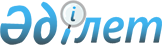 Об утверждении правил взаимодействия операторов связи с учреждениями уголовно-исполнительной (пенитенциарной) системы при эксплуатации специального технического оборудования на территории учреждений уголовно-исполнительной (пенитенциарной) системыПриказ Министра внутренних дел Республики Казахстан от 31 июля 2023 года № 607. Зарегистрирован в Министерстве юстиции Республики Казахстан 31 июля 2023 года № 33198
      В соответствии с подпунктом 223-5) пункта 15 Положения о Министерстве внутренних дел Республики Казахстан, утвержденного постановлением Правительства Республики Казахстан от 22 июня 2005 года № 607, ПРИКАЗЫВАЮ:
      1. Утвердить прилагаемые Правила взаимодействия операторов связи с учреждениями уголовно-исполнительной (пенитенциарной) системы при эксплуатации специального технического оборудования на территории учреждений уголовно-исполнительной (пенитенциарной) системы.
      2. Комитету уголовно-исполнительной системы Министерства внутренних дел Республики Казахстан в установленном законодательством Республики Казахстан порядке обеспечить:
      1) государственную регистрацию настоящего приказа в Министерстве юстиции Республики Казахстан;
      2) размещение настоящего приказа на интернет-ресурсе Министерства внутренних дел Республики Казахстан;
      3) в течение десяти рабочих дней после регистрации настоящего приказа представление в Юридический департамент Министерства внутренних дел Республики Казахстан сведений об исполнении мероприятий, предусмотренных подпунктами 1) и 2) настоящего пункта.
      3. Контроль за исполнением настоящего приказа возложить на курирующего заместителя Министра внутренних дел Республики Казахстан.
      Настоящий приказ вводится в действие по истечении десяти календарных дней после дня его первого официального опубликования.
      "СОГЛАСОВАН" Министерство цифрового развития, инноваций и аэрокосмической промышленности Республики Казахстан  Правила взаимодействия операторов связи с учреждениями уголовно-исполнительной (пенитенциарной) системы при эксплуатации специального технического оборудования на территории учреждений уголовно-исполнительной (пенитенциарной) системы 
      1. Настоящие Правила взаимодействия операторов связи с учреждениями уголовно-исполнительной (пенитенциарной) системы (далее - учреждение) при эксплуатации специального технического оборудования на территории учреждений разработаны в соответствии с подпунктом 223-5) пункта 15 Положения о Министерстве внутренних дел Республики Казахстан, утвержденного постановлением Правительства Республики Казахстан от 22 июня 2005 года № 607, и определяют порядок взаимодействия операторов связи с учреждениями, планирующими приобретение и использующими специальное техническое оборудование.
      2. Специальное техническое оборудование (далее – СТО), соответствующее требованиям законодательства Республики Казахстан в области технического регулирования, направленное на блокирование радиосигнала либо выявление и (или) пресечение несанкционированного использования абонентских устройств, применяемое в целях обеспечения охраны учреждений и прилегающей к ним территории на расстоянии до пятидесяти метров от основного ограждения.
      Планирование закупа СТО осуществляется с учетом рекомендаций уполномоченного органа в области связи и (или) его территориальных подразделений по вопросам диапазона полос частот, используемых действующими радиоэлектронными средствами, проведения мероприятий по расчету электромагнитной совместимости радиоэлектронных средств, а также размещения СТО на территории учреждения и его технических характеристик.
      3. Учреждение не позднее чем за один месяц до дня ввода в эксплуатацию СТО письменно уведомляет операторов связи и территориальное подразделение уполномоченного органа в области связи о предстоящей установке СТО.
      4. Операторы связи со дня получения письменного уведомления от учреждения обеспечивают консультационно-техническое содействие учреждениям при установке и эксплуатации на территории учреждений СТО.
      5. В целях снижения распространения радиосигнала и достижения уровня излучения своих сетей на территории учреждения операторы связи на протяжении всего периода функционирования учреждения обеспечивают оптимизацию собственных сетей связи (при расположении учреждения в городском населенном пункте – - 60 dBm, в сельской местности – - 70 dBm).
      6. При обнаружении за пределами учреждений помех, создаваемых СТО в работе своих сетей или конечных абонентских устройств (самостоятельно или по обращениям пользователей связи) операторы связи в срок не позднее трех рабочих дней извещают об этом учреждение и территориальное подразделение уполномоченного органа в области связи.
      7. Учреждение после получения извещения от операторов связи об обнаружении помех в работе своей сети за пределами территории учреждений в срок не позднее трех рабочих дней проводит работы по устранению помех.
      После завершения работ по устранению помех территориальное подразделение уполномоченного органа в области связи организует замеры технических параметров качества связи и уровень излучения сетей операторов сотовой связи на территории учреждения.
      8. После завершения работ по устранению помех повторный ввод СТО в эксплуатацию проводится на основании акта об устранении помех, подписываемого представителями учреждения, территориального подразделения уполномоченного органа в области связи и операторов связи.
      9. При демонтаже или модернизации установленного СТО учреждение не позднее чем за один месяц в письменной форме информирует об этом операторов связи.
      10. Операторы связи со дня получения уведомления из учреждения о демонтаже или модернизации СТО при необходимости производят оптимизацию собственных сетей связи с целью снижения распространения радиосигналов на территории учреждения.
					© 2012. РГП на ПХВ «Институт законодательства и правовой информации Республики Казахстан» Министерства юстиции Республики Казахстан
				
      Министр внутренних дел   Республики Казахстан

М. Ахметжанов   
Утвержден приказом 
министра внутренних дел 
Республики Казахстан 
от 31 июля 2023 года № 607  